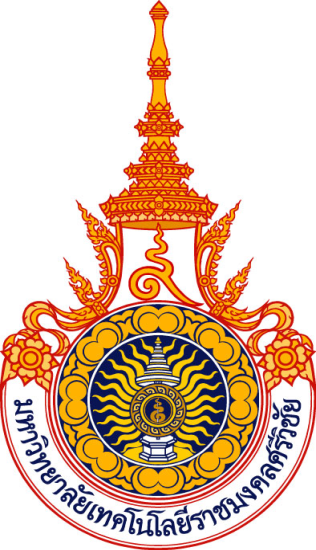 รายงานผลการประเมินตนเองระดับหลักสูตรตามเกณฑ์ AUN-QA Version 4.0ประจำปีการศึกษา .........(1 กรกฎาคม .......... ถึง 30 มิถุนายน ............)หลักสูตร........................................................คณะ...................................................................มหาวิทยาลัยเทคโนโลยีราชมงคลศรีวิชัยวันที่รายงาน ……………(หน่วยงานสามารถออกแบบหน้าปกได้แต่ขอให้มีข้อความตามนี้)